Publicado en  el 10/11/2016 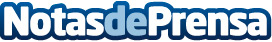 Cantabria apuesta por el sector agroalimentario como "motor fundamental para el desarrollo" del medio ruralLa directora general de Pesca y Alimentación, Marta López, ha señalado el área como prioritaria para la Consejería por su peso en la economía regional y su importancia para la "fijación de la población en las zonas rurales"Datos de contacto:Nota de prensa publicada en: https://www.notasdeprensa.es/cantabria-apuesta-por-el-sector_1 Categorias: Finanzas Cantabria Industria Alimentaria Sector Marítimo http://www.notasdeprensa.es